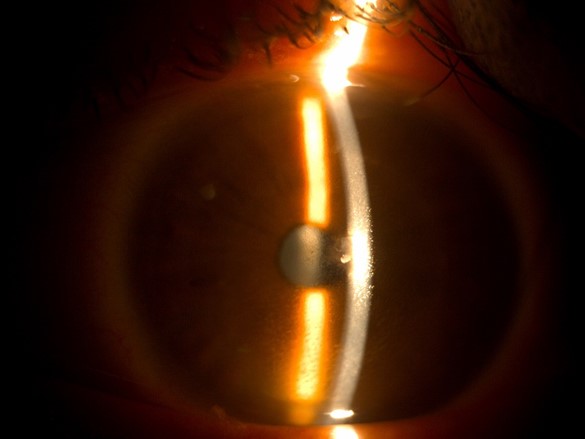 e-figure 1: Slit lamp examination, day 25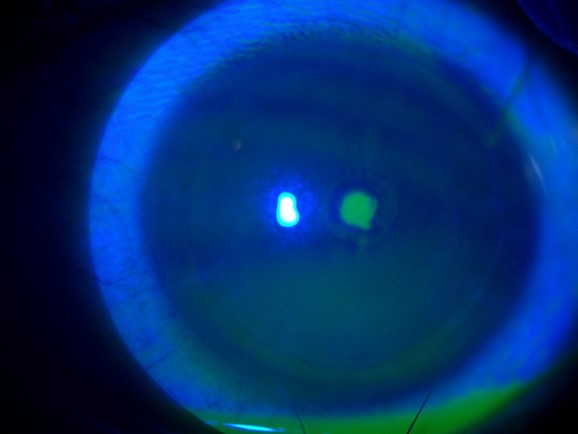 e-figure 2: Slit lamp examination, day 25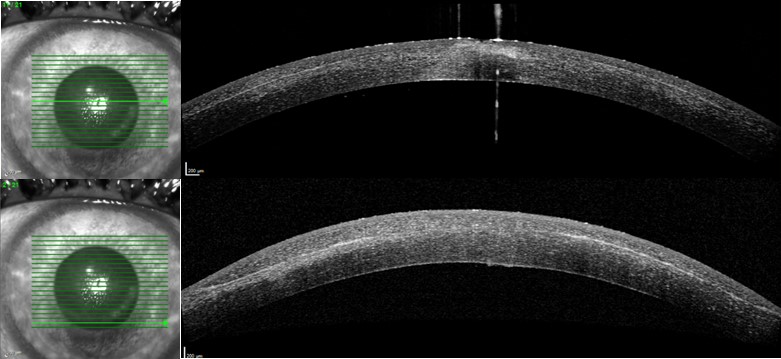 e-figure 3: Anterior segment OCT, day 25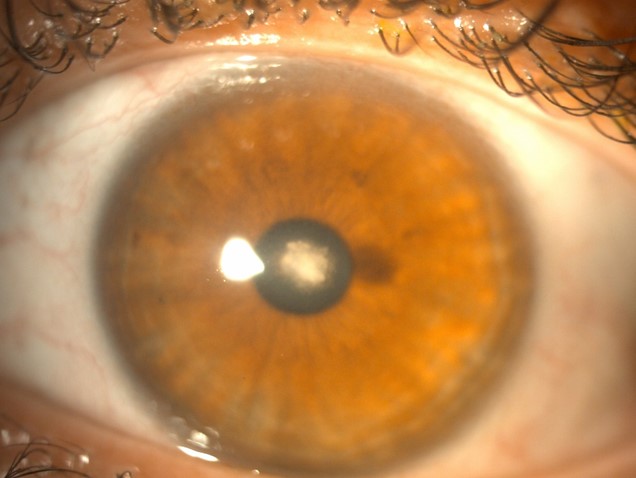 e-figure 4: Slit lamp examination, day 28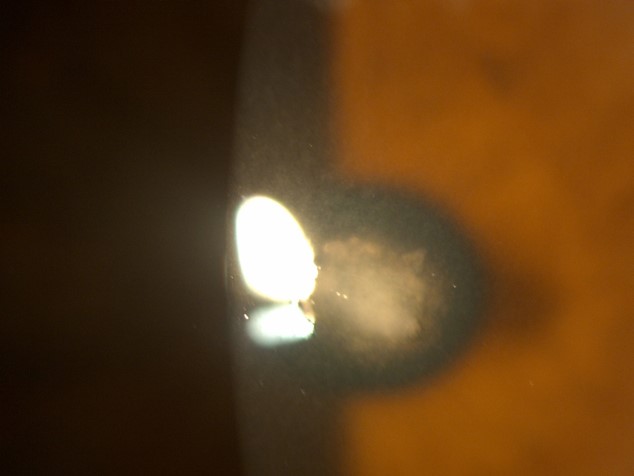 e-figure 5: Slit lamp examination, day 28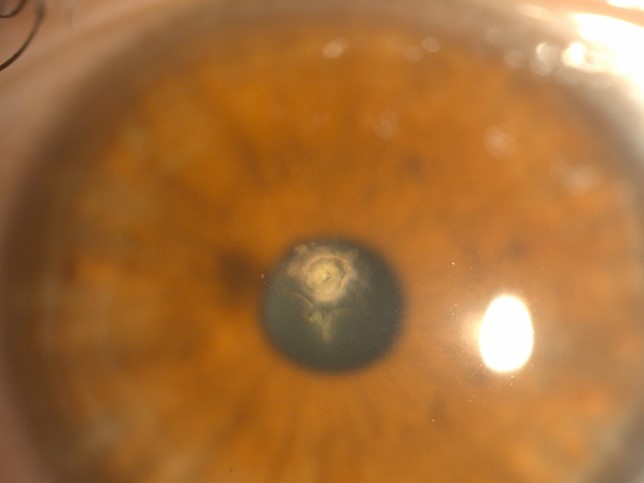 e-figure 6: Slit lamp examination, day 33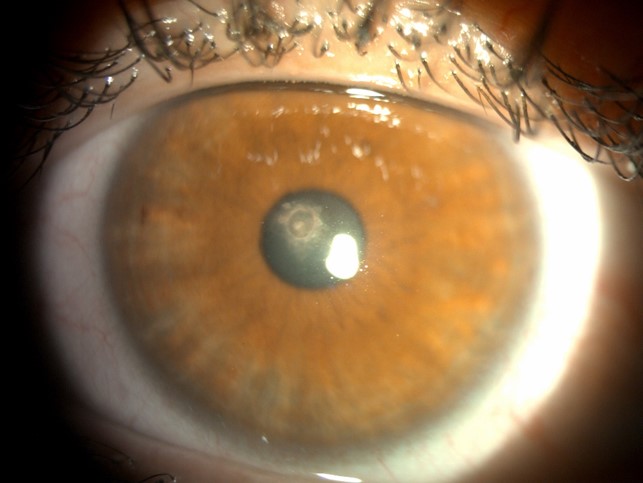 e-figure 7: Slit lamp examination, day 40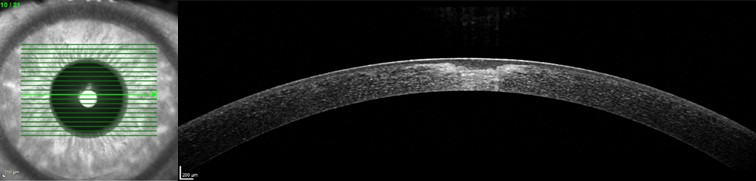 e-figure 8: Anterior segment OCT, day 40